Melding om biverknader av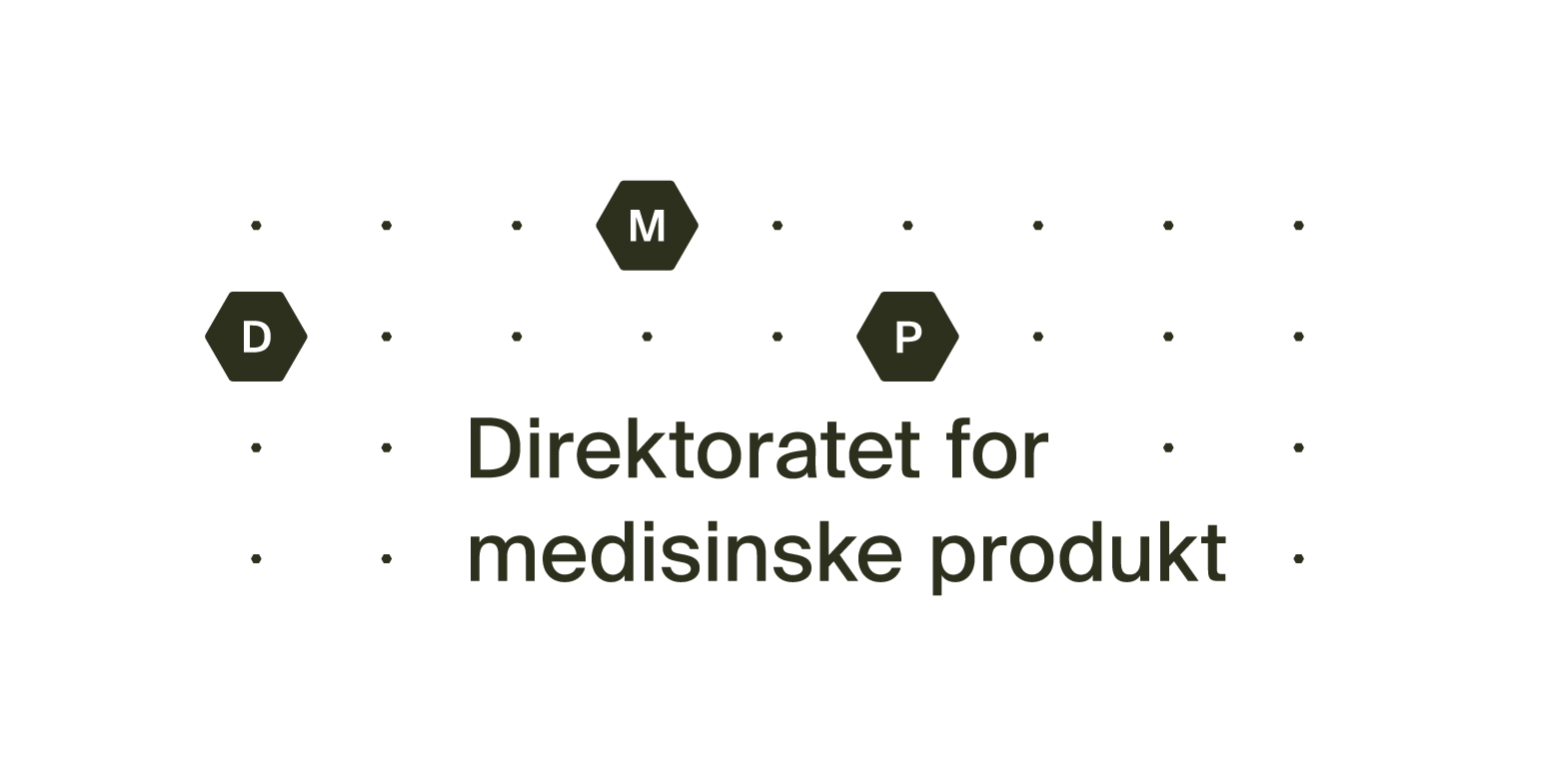 legemiddel brukt til dyr 	Unntatt offentlegheit jf. Offentleglova § 13 første ledd, jf. fvl § 13 første ledd nr 1)DMP sitt ref. nr. Skjemaet er på tre (3) sider. Send utfylt skjema til Direktoratet for medisinske produkt. Sjå postadresse på dmp.no.DEFINISJONARBiverknader er sjukdommar eller uønskte og/eller skadde reaksjonar som er forårsaka av legemiddel i normal dosering.Alvorlege biverknader er slike som har medført død, livstruande sjukdom, vedvarande betydeleg nedsett funksjonsevne og/eller yting, klinikkinnlegging eller avliving.Normal dosering er den doseringa som er forskreve. For reseptfrie midlar er normal dosering den doseringa som er angitt på pakninga, bortsett frå når veterinær har tilrådd noko anna.FORMÅL MED MELDESYSTEMETDirektoratet for medisinske produkt skal overvaka tryggleiken i legemidla. Meldesystemet skal bidra til å skaffa data om alvorlege biverknader, og signaler om nye, tidlegare ukjende biverknader. Ny kunnskap skal komma veterinærane til gode i form av endring i preparatomtalen (indikasjonar, kontraindikasjonar, biverknader, dosering, forsiktigheitsreglar eller interaksjonar), eller ved informasjon gjennom andre medium.Melding bør sendast på mistanke. Det er ikkje nødvendig å kunna bevisa at legemiddelet er årsak til reaksjonen.Det er sjølvsagt ein fordel med best mogleg utgreiing. Stadfesting av årsakssamanheng mellom legemiddelbruk og sjeldne reaksjonar kan vera vanskeleg eller umogleg før det ligg føre fleire meldingar eller epidemiologiske studiar .Helst bør meldinga sendast i form av utfylt skjema.Spesielt bør det sendast melding ved sikker eller mistenkt:- Alvorleg biverknad og utilsikta verknader i menneske.- Biverknad som ikkje står i preparatomtalen.Det bør også sendast melding om:- Utilstrekkeleg tilbakehaldingstid.- Manglande effekt.- Interaksjonar med andre legemiddel.- Generell bekymring omkring eitt eller fleire legemiddel.Oppdatert 15.01.2024InnleiingInnleiing Namn, adressa og telefonnummeret til veterinæren Dyreeigarens namn, adresse og telefonnummerBehandla dyr (antal, art, rase, alder, vekt, kjønn og reproduksjonsstatus)Behandla dyr (antal, art, rase, alder, vekt, kjønn og reproduksjonsstatus)Informasjon om legemiddelet og behandlingaInformasjon om legemiddelet og behandlingaInformasjon om legemiddelet og behandlingaInformasjon om legemiddelet og behandlingaInformasjon om legemiddelet og behandlingaInformasjon om legemiddelet og behandlingaInformasjon om legemiddelet og behandlingaIndikasjon for behandlinga:      Indikasjon for behandlinga:      Indikasjon for behandlinga:      Indikasjon for behandlinga:      Indikasjon for behandlinga:      Indikasjon for behandlinga:      Indikasjon for behandlinga:      Legemiddelnamn og produsentLegemiddelnamn og produsentForm og styrkeDosering                  Dosering                  Behandlingas varigheitBehandlingas varigheitLegemiddelnamn og produsentLegemiddelnamn og produsentForm og styrkeDosering                  Dosering                  f.o.m.t.o.m.Mistenkt legemiddel:      Mistenkt legemiddel:      Batchnr. mistenkt legemiddel:      Batchnr. mistenkt legemiddel:      Andre legemiddel brukt 
samtidig/ indikasjon:      Andre legemiddel brukt 
samtidig/ indikasjon:      Mistenkt legemiddels administrasjonsvegMistenkt legemiddels administrasjonsvegMistenkt legemiddels administrasjonsvegMistenkt legemiddels administrasjonsvegMistenkt legemiddels administrasjonsvegMistenkt legemiddels administrasjonsvegMistenkt legemiddels administrasjonsvegInjeksjon: I.v. I.m. I.p. s.cAnna:      
Stad:      Oral: I mat Direkte i munn Sonde I drikkeAnna:      Oral: I mat Direkte i munn Sonde I drikkeAnna:      Oral: I mat Direkte i munn Sonde I drikkeAnna:      Lokal: Hud Øye Øre Munnhole Genitalorgan Intramammært
 Anna:      Lokal: Hud Øye Øre Munnhole Genitalorgan Intramammært
 Anna:      Lokal: Hud Øye Øre Munnhole Genitalorgan Intramammært
 Anna:      Andre opplysningar om administrasjonen:     Andre opplysningar om administrasjonen:     Andre opplysningar om administrasjonen:     Andre opplysningar om administrasjonen:     Andre opplysningar om administrasjonen:     Andre opplysningar om administrasjonen:     Andre opplysningar om administrasjonen:     Informasjon om mistenkt biverknadInformasjon om mistenkt biverknadFølgje av biverknaden Talet på dyr som vart behandla/viste symptom/vart sjuke: Følgje av biverknaden Talet på dyr som vart behandla/viste symptom/vart sjuke:  Livstruande reaksjon Restituert utan etterverknad Enno ikkje restituert/under behandling Behandla for biverknaden Restituert med nedsett funksjonsevne/yting Avliva, dato:              Dyret døydde, dato:      Talet på døydde dyr:             Obdusert                                 Dødsårsak:     Beskriving av biverknaden (Når inntrefte biverknaden? Symptom, tilstandens varigheit, diagnostiske metodar og behandling):      Beskriving av biverknaden (Når inntrefte biverknaden? Symptom, tilstandens varigheit, diagnostiske metodar og behandling):      Er legemiddelprodusenten informert?          Ja              NeiEr legemiddelprodusenten informert?          Ja              Nei Vedlegg i form av epikrisar, journalnotat eller obduksjonsrapportar gir verdifull tilleggsinformasjon. Vedlegg i form av epikrisar, journalnotat eller obduksjonsrapportar gir verdifull tilleggsinformasjon.Andre tilleggsopplysningarAndre tilleggsopplysningarFeltet nedanfor blir fylt ut av DMPVURDERING Alvorleg    Lite alvorleg     A: Sannsynleg     B: Mogleg     N: Lite sannsynleg     O: Ikkje klassifiserbarProdukt:     Biverknad:      Direktoratet for medisinske produktDato:                                                                                                                                                                    e.f.